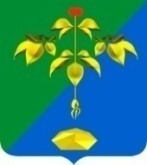 АДМИНИСТРАЦИЯ ПАРТИЗАНСКОГО ГОРОДСКОГО ОКРУГА  ПРИМОРСКОГО КРАЯП О С Т А Н О В Л Е Н И Е26 февраля 2024г.                                                                                    № 332-паВ соответствии с Федеральным законом от 06 октября 2003 года               № 131-ФЗ «Об общих принципах организации местного самоуправления в Российской Федерации», со статьями 39.11, 39.12 Земельного кодекса Российской Федерации, на основании статей 29, 32 Устава Партизанского городского округа администрация Партизанского городского округа ПОСТАНОВЛЯЕТ:1. Возложить обязанности по проведению открытого аукциона на право заключения договора аренды на земельный участок из земель сельскохозяйственного назначения для сельскохозяйственного использования на отдел территориального развития управления экономики и собственности администрации Партизанского городского округа.2. Объявить о проведении открытого аукциона на право заключения договора аренды на земельный участок из земель сельскохозяйственного назначения для сельскохозяйственного использования:2Адрес (местоположение): установлено относительно ориентира, расположенного за пределами участка. Ориентир жилой дом. Участок находится примерно в 3450 метрах по направлению на северо – запад                       относительно ориентира. Почтовый адрес: Российская Федерация, Приморский край, Партизанский городской округ, с. Казанка,                                    ул. Партизанская, дом 41. Кадастровый номер 25:33:040101:527.          3. Утвердить извещение о проведении открытого аукциона (прилагается).4. Настоящее постановление подлежит опубликованию в газете «Вести» и размещению на официальном сайте администрации Партизанского городского округа и на официальном сайте торгов.5. Отделу имущественных отношений управления экономики и собственности обеспечить заключение договора аренды земельного участка с победителем аукциона и осуществлять контроль за его исполнением. 6. Контроль за исполнением настоящего постановления возложить на первого заместителя главы администрации городского округа С.С. Юдина.Глава городского округа                                                                  О.А.Бондарев О проведении открытого аукциона на право заключения договора аренды на земельный участок из земель сельскохозяйственного назначения для сельскохозяйственного использования